Исх.1520 /01-02 от 31.12.2022Контакты филиала: Тел./факс: (4922)34-19-28, тел.: (4922)34-05-92Е-mail: rsc33@mail.ru Сбор и утилизация тары из-под пестицидовВ 2022 году через филиал отгружено 10,82 тонн тары из-под пестицидов из 17 хозяйств области, подавших заявки на утилизацию тары.Напоминаем правила утилизации тары из-под средств защиты растений.Процесс подготовки канистр к утилизации:Полимерные канистры из-под пестицидов должны быть промыты непосредственно в процессе приготовления рабочего раствора.Для предотвращения повторного использования необходимо проделать отверстие на дне канистры.До утилизации канистры хранят чистыми и сухими.Сжигать, закапывать тару из-под средств защиты растений ЗАПРЕЩЕНО!Утилизировать тару необходимо в течении 11 месяцев с момента образования отхода (ст.1 Федерального закона №89-ФЗ «Об отходах производства и потребления»). Более долгий срок именуется хранением и подразумевает получения соответствующей лицензии на обращение с отходами (ст.9 Федерального закона №89-ФЗ).Согласно Федеральному Закону №89 индивидуальные предприниматели, юридические лица, в процессе деятельности которых образуются отходы I - IV классов опасности, обязаны осуществить отнесение соответствующих отходов к конкретному классу опасности (паспортизация отхода) и утилизировать их в установленном порядке.Согласно Приказа №1026 от 08.12.2020г. при паспортизации отходов I - IV классов опасности, составляются паспорта отходов, включенных в Федеральный классификационный каталог отходов, утвержденный приказом Росприроднадзора от 22.05.2017 №242 (ФККО), и не включенных в ФККО.  Паспорта отходов, включенных в ФККО, действует бессрочно. Внесение изменений в них не допускаются.За несоблюдение норм – предусмотрена административная ответственность в виде штрафов и приостановлении деятельности. В связи с работой ФГИС ППА «Сатурн», напоминаем о важности утилизации тары из-под пестицидов по всем правилам.Утилизация тары проводится на основании заявок и договоров. Сдать тару можно только лицензированной компании. При передаче тары составляется АКТ о приеме тары. Филиал ФГБУ «Россельхозцентр» по Владимирской области продолжает оказывать информационную и консультационную помощь сельхозтоваропроизводителям на безвозмездной основе в вопросах утилизации тары из-под пестицидов и агрохимикатов. Специалисты филиала отвечают на вопросы и принимают заявки на утилизацию тары.Для утилизации тары из-под пестицидов через «Россельхозцентр» необходимо заполнить заявку и направить ее в региональный филиал ФГБУ «Россельхозцентр» по Владимирской области.По всем вопросам, связанным с утилизацией тары из-под пестицидов, оформлением паспортов отходов, а также по вопросам проведения обследований, обработок и консультаций в области защиты растений обращаться в филиал ФГБУ «Россельхозцентр» по Владимирской области: Тел.: (4922) 34-19-28.Е-mail: rsc33@mail.ru МИНИСТЕРСТВО СЕЛЬСКОГО ХОЗЯЙСТВА РОССИЙСКОЙ ФЕДЕРАЦИИ ФГБУ «Россельхозцентр» Филиал ФГБУ «Россельхозцентр» по Владимирской области МИНИСТЕРСТВО СЕЛЬСКОГО ХОЗЯЙСТВА РОССИЙСКОЙ ФЕДЕРАЦИИ ФГБУ «Россельхозцентр» Филиал ФГБУ «Россельхозцентр» по Владимирской области ИНФОРМАЦИОННЫЙ ЛИСТОК РОССЕЛЬХОЗЦЕНТРА № 6 от 31.12.2022 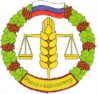 